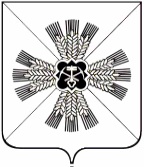 КЕМЕРОВСКАЯ ОБЛАСТЬАДМИНИСТРАЦИЯПРОМЫШЛЕННОВСКОГО МУНИЦИПАЛЬНОГО ОКРУГАПОСТАНОВЛЕНИЕот «22» июня 2022 г. № 880-Ппгт. ПромышленнаяО временном закрытии автомобильных дорог на территории Промышленновского муниципального округаВ связи с проведением 25.06.2022г. празднования Всероссийского    Дня Молодежи на территории пгт. Промышленная:1. 25.06.2022 перекрыть автомобильное движение на участках дороги по пер. Театральный от ул. Крупской до ул. Коммунистическая с 08:00 до 13:00 и по ул. Коммунистическая от пер. Театральный до ул. Кооперативная с 08:00 до 23:30 часов. 2. Разместить настоящее постановление на официальном сайте администрации Промышленновского муниципального округа в сети Интернет, опубликовать в районной газете «Эхо».3. Контроль за исполнением настоящего распоряжения возложить на заместителя главы Промышленновского муниципального округа - начальника Управления по жизнеобеспечению и строительству администрации Промышленновского муниципального округа                    А.А. Зарубина.4. Постановление вступает в силу со дня подписания.Исп. Головнин П.Н.Тел. 7-40-05ГлаваПромышленновского муниципального округа                        С.А. Федарюк